Из однородных жестких стержней, соединенных шарнирно и образующих три одинаковых ромба, и легкого рычага, собрана система, к которой подвешены два груза m и 2m (см. рисунок). Масса каждой стороны ромба тоже равна m. Определить силу натяжения нити T, удерживающей систему в равновесии, если масса m=1кг. Расстояния между точками крепления нитей, опоры рычага и шарнирной конструкции взять из рисунка.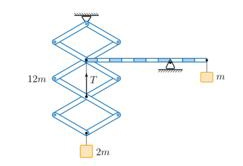 